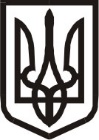 Виконавчий комітет Нетішинської міської радиХмельницької областіР О З П О Р Я Д Ж Е Н Н Я23.05.2024					Нетішин			    № 284/2024-ркПро звільнення Заєць А.І.Відповідно до пункту 20 частини 4 статті 42 Закону України  «Про місцеве самоврядування в Україні», пункту 1 частини 1 статті 36 Кодексу законів про працю України, статті 19 та частини 1 статті 24 Закону України «Про відпустки», враховуючи довідку ТзОВ «Технології для бізнесу» від 20 травня 2024 року №5:	1. ЗВІЛЬНИТИ ЗАЄЦЬ Анастасію Ігорівну з посади головного спеціаліста відділу кадрової роботи апарату виконавчого комітету Нетішинської міської ради  31 травня 2024 року за угодою сторін, відповідно до пункту  1 частини 1 статті 36 Кодексу законів про працю України.Підстава:	- заява Анастасії ЗАЄЦЬ  від 20 травня 2024 року.2. Відділу бухгалтерського обліку апарату виконавчого комітету Нетішинської міської ради:2.1. провести розрахунки з ЗАЄЦЬ Анастасією Ігорівною відповідно до вимог чинного законодавства;2.2. виплатити ЗАЄЦЬ Анастасії Ігорівні грошову компенсацію за невикористані дні щорічної основної відпустки:2.2.1. за робочий рік від 04 жовтня 2022 року до 03 жовтня 2023 року терміном 15 календарних днів;2.2.2. за період роботи  від 04 жовтня 2023 року до 31 травня 2024 року терміном 14 календарних днів, а саме: за період роботи від 04 жовтня                  2023 року  до 31 грудня 2023 року терміном 01 календарний день, за період роботи від 01 січня 2024 року до 31 травня 2024 року терміном                                13 календарних днів;2.2.3. додаткову відпустку, як одному з батьків, що мають двох дітей віком до 15 років за 2023 календарний рік терміном 10 календарних днів;2.2.4. додаткову відпустку, як одному з батьків, що мають двох дітей віком до 15 років за 2024 календарний  рік терміном 10 календарних днів.Міський голова						          Олександр СУПРУНЮКЗ розпорядженням ознайомлена, завірену копію розпорядження отримала,про нараховані суми при звільненні повідомлена:Заєць А.І.	 			     	                        «___»__________ 2024 року